Online AppendixTable A1. Correlates between the variables measuring political engagementSource: ESS, Round 9 and 10.Note: ***p value ≤ 0.001.Table A2. Descriptive analysis of variablesNote: (1) By including under-18s, informed consent is ensured. In accordance with the standards of professional ethics that regulate survey administration by ESS, informed consent is provided for in the collection and analysis of data, implying that the questioning of minors will depend on the consent of their parents (at: https://www. isi-web.org/background-documentation-and-bibliography-isi-declaration-professional-ethics).Source: ESS, Round 9 and 10.Figure A1. Mean positioning of countries in the sample regarding income and education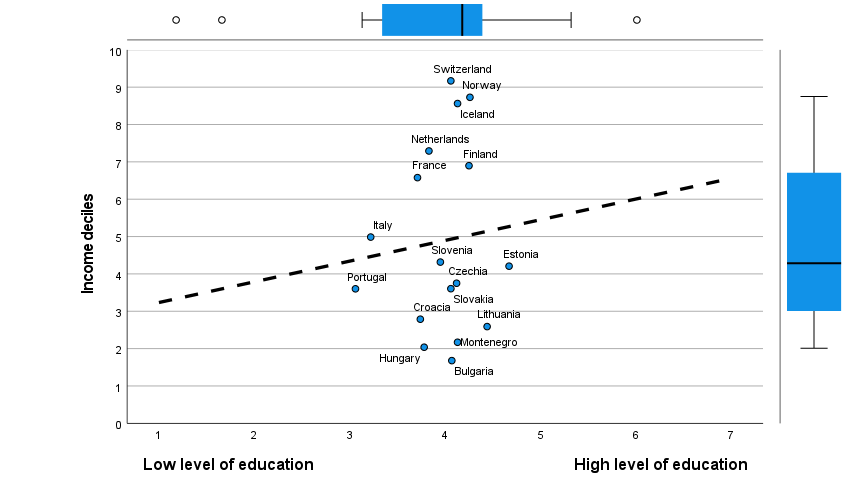 Source: ESS, Round 9 and 10. Note: The dashed line illustrates the linear fit between the two variables.Figure A2. Distribution of the dependent variables by income deciles and education levels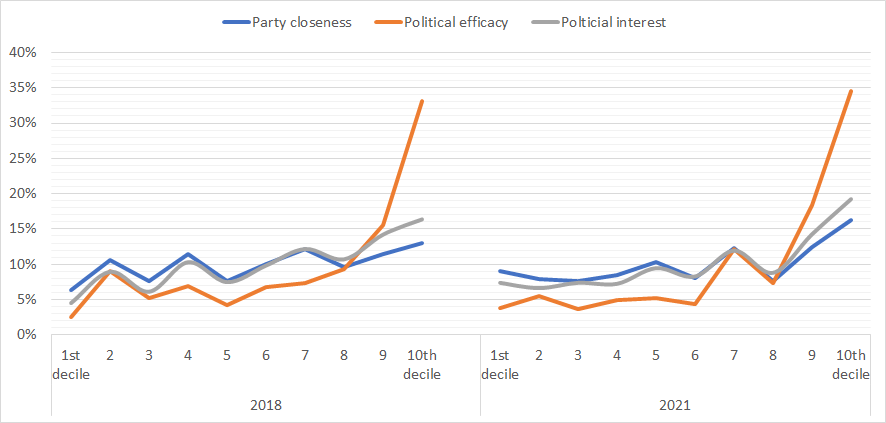 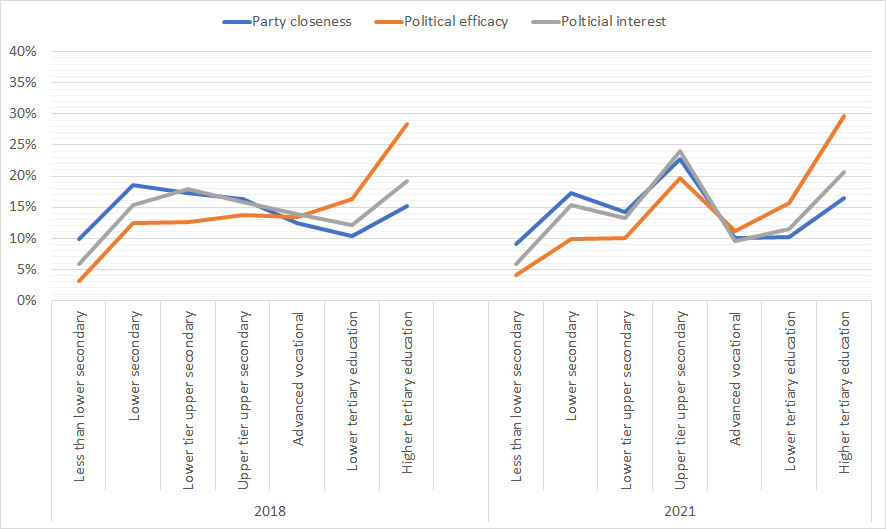 Source: ESS, Round 9 and 10. Figure A3. Distribution of the dependent variables by income terciles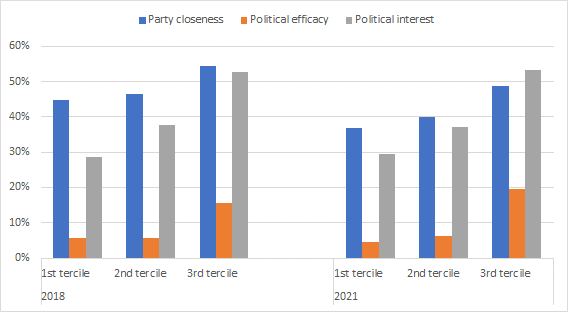 Source: ESS, Round 9 and 10. Table A3. Mean differences in political engagement by income tercilesSource: ESS, Round 9 and 10. Note: Results are based on t-tests. The means are calculated with the dependent variables dichotomized, which allows their comparison. **p ≤ 0.01; ***p value ≤ 0.001. “ns” is for not significant.Figure A4. Predicted probabilities of feeling close to a party by income quintiles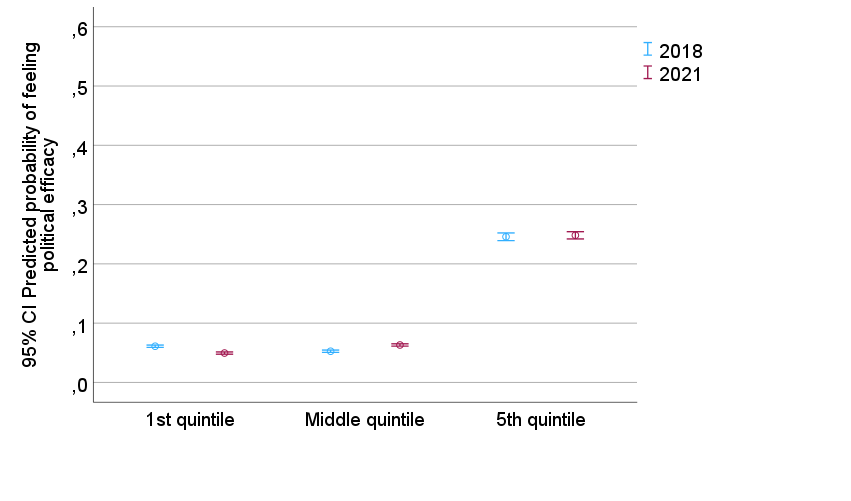 Note: The estimates are from Model 2 in Table 2. Table A4. Regression models to explain political engagement by socioeconomic groups and the pandemic year, 2018 and 2021Source: ESS, Round 9 and 10. Notes: Generalized linear logistic regression models with dependent variables: 1 = close to a political party; 0 = close to no political party; 1 = feel political efficacy; 0 = does not feel political efficacy; and 1 = is interested in politics, 0 = is not interested in politics. Probability distribution: binomial. Link function: logit. Subject effect: country. # p ≤ 0.1; * p ≤ 0.05; **p ≤ 0.01; ***p ≤ 0.001.Figure A5. Predicted probabilities of political engagement by education groups and year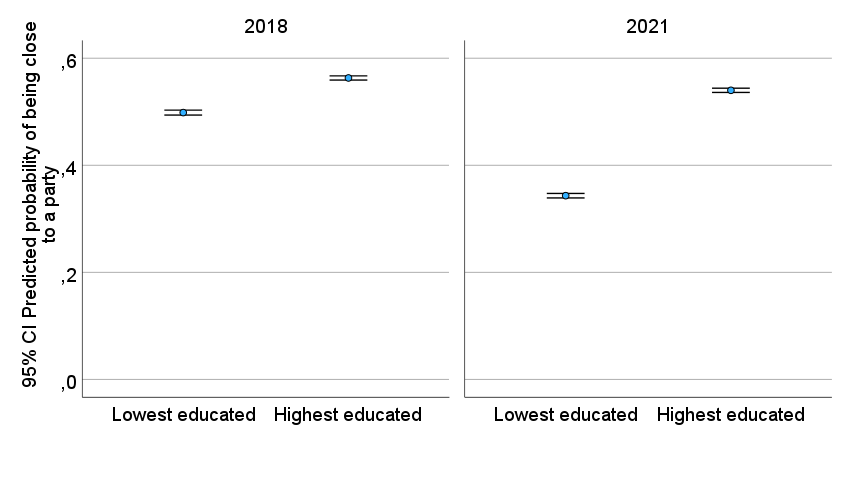 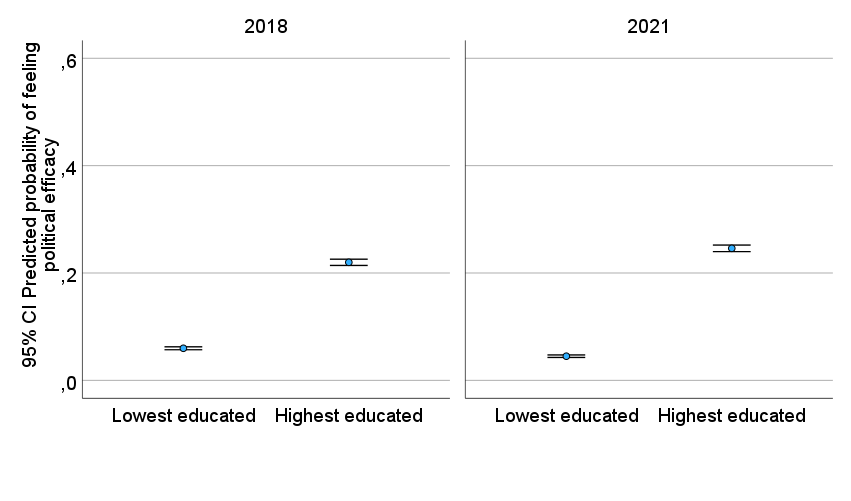 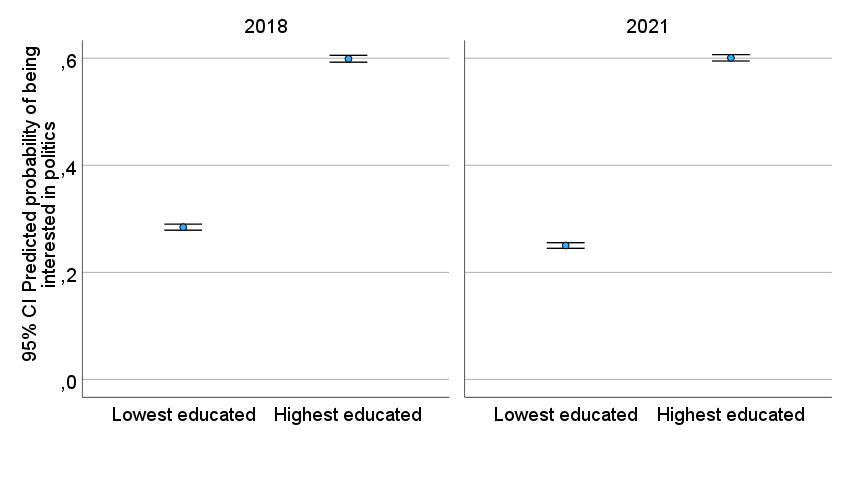 Note: The estimates are from Model 2 in Table A4. Table A5. Regression models to explain political engagement by socioeconomic groups and by the pandemic health and economic impact (all countries in the sample), 2021Source: ESS, Round 10. Notes: Generalized linear logistic regression models with dependent variables: 1 = close to a political party; 0 = close to no political party; 1 = feel political efficacy; 0 = does not feel political efficacy; and 1 = is interested in politics, 0 = is not interested in politics. Probability distribution: binomial. Link function: logit. Subject effect: country. # p ≤ 0.1; * p ≤ 0.05; **p ≤ 0.01; ***p ≤ 0.001Figure A6. Predicted probabilities of political engagement by socioeconomic groups and pandemic effect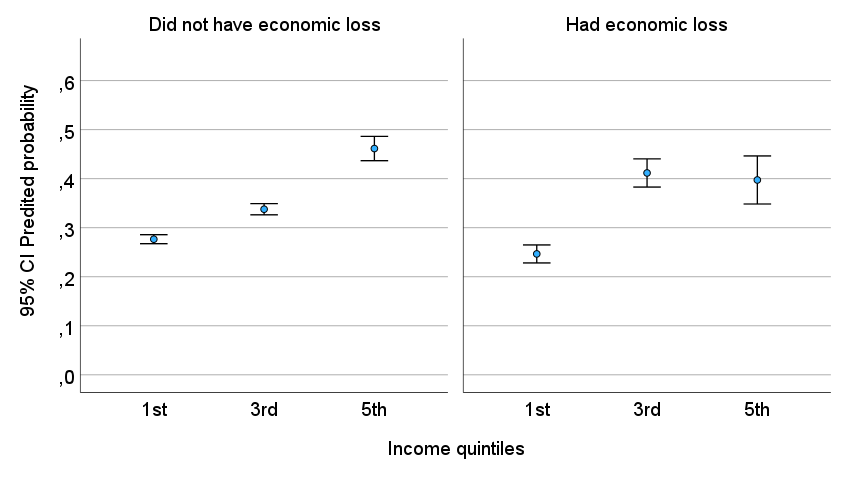 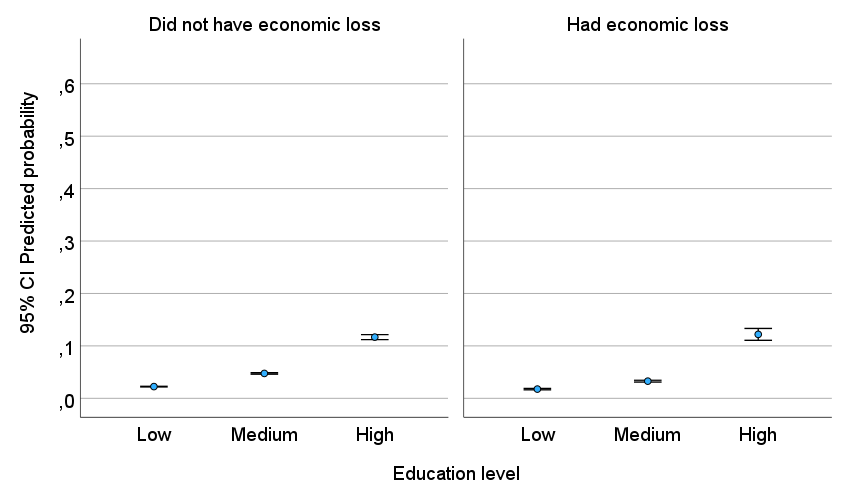 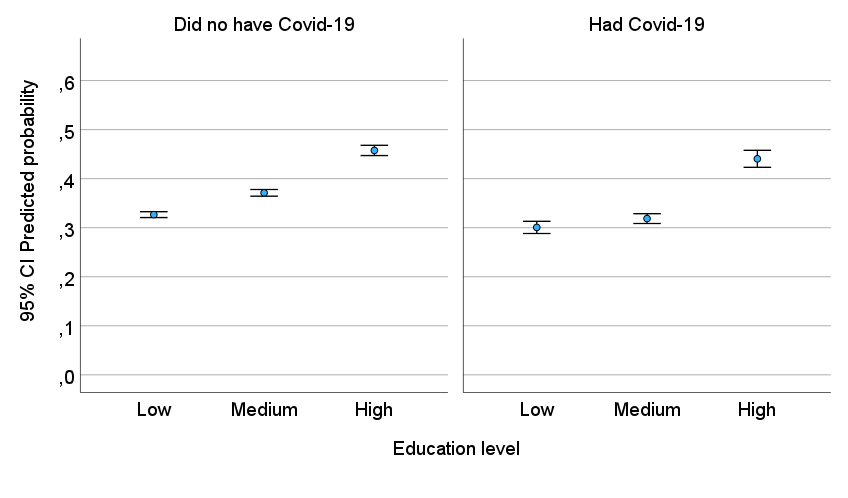 Note: The estimates are from Model 2 in Table A5. Table A6. Regression models to explain political engagement by socioeconomic groups and by the pandemic health and economic impact (most unequal countries), 2021Source: ESS, Round 10. Notes: Generalized linear logistic regression models with dependent variables: 1 = close to a political party; 0 = close to no political party; 1 = feel political efficacy; 0 = does not feel political efficacy; and 1 = is interested in politics, 0 = is not interested in politics. Probability distribution: binomial. Link function: logit. Subject effect: country. * p ≤ 0.05; **p ≤ 0.01; ***p ≤ 0.00Figure A7. Predicted probabilities of being close to a party by socioeconomic groups and pandemic effect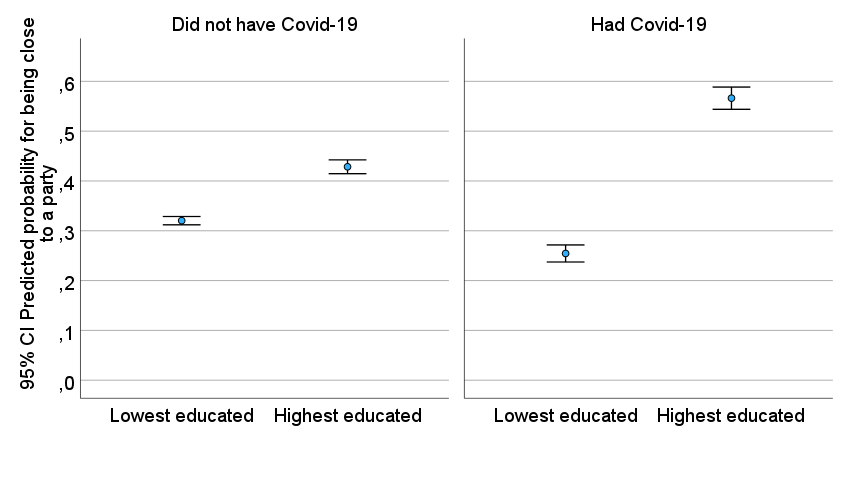 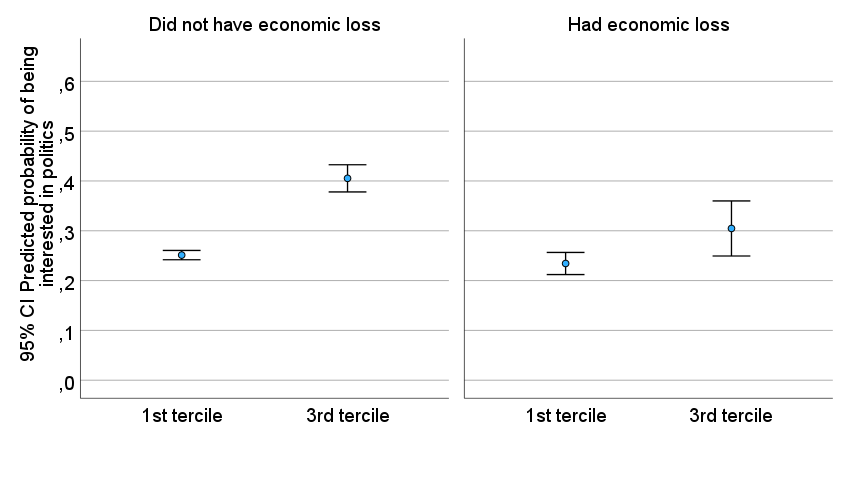 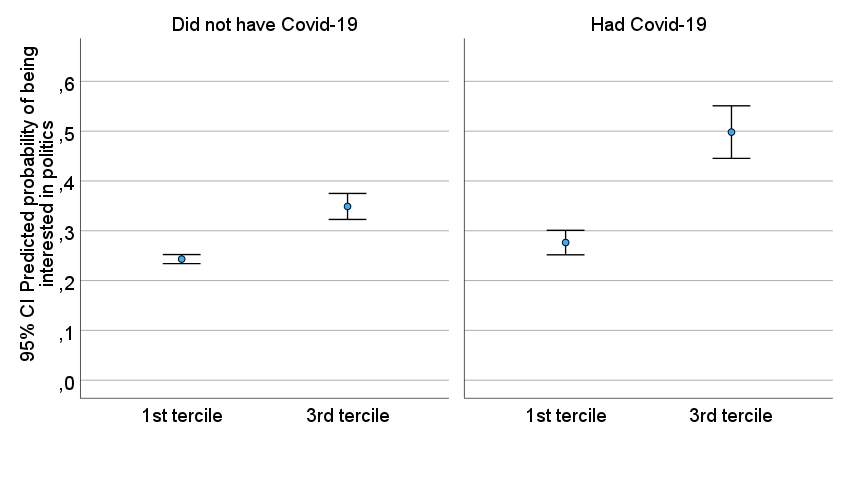 Note: The estimates are from Model 2 in Table A6.Table A7. Regression models to explain political efficacy (continuous scale) by socioeconomic groups and the pandemic year (2018 and 2021)Source: ESS, Round 9 and 10.Notes: Generalized linear regression models with political efficacy measured as: 4 = lowest level of political efficacy20 = highest level of political efficacy. Probability distribution: normal. Link function: identity. Subject effect: country. # p ≤ 0.1; * p ≤ 0.05; **p ≤ 0.01; ***p ≤ 0.001.Table A8. Regression models to explain political interest (ordinal scale) by socioeconomic groups and the pandemic year (2018 and 2021)Source: ESS, Round 9 and 10.Notes: Generalized linear multilevel logistic regression models with political interest measured as: 1 = not at all interested; 2 = hardly interested; 3 = quite interested; 4 = very interested. Probability distribution: multinomial. Link function: generalized logit. Subject effect: country. # p ≤ 0.1; * p ≤ 0.05; **p ≤ 0.01; ***p ≤ 0.001.Table A9. Regression models to explain political efficacy (continuous scale) by socioeconomic groups and the pandemic health and economic impact (most unequal countries), 2021Source: ESS, Round 10.Notes: Generalized linear regression models with political efficacy measured as: 4 = lowest level of political efficacy20 = highest level of political efficacy. Probability distribution: normal. Link function: identity. Subject effect: country. # p ≤ 0.1; * p ≤ 0.05; **p ≤ 0.01; ***p ≤ 0.001.Table A10. Regression models to explain political interest (ordinal scale) by socioeconomic groups and the pandemic health and economic impact (most unequal countries), 2021Source: ESS, Round 9 and 10.Notes: Generalized linear multilevel logistic regression models with political interest measured as: 1 = not at all interested; 2 = hardly interested; 3 = quite interested; 4 = very interested. Probability distribution: multinomial. Link function: generalized logit. Subject effect: country. # p ≤ 0.1; * p ≤ 0.05; **p ≤ 0.01; ***p ≤ 0.001.Close to a political party (Cramer’s V)Close to a political party (Cramer’s V)Political interest (Spearman’s coeff.)Political interest (Spearman’s coeff.)Variables2018202120182021Political system allows people to have a say in what government does0,149***0,185***0,292***0,364***Political system allows people to have influence on politics0,170***0,195***0,329***0,393***Able to take active role in political group0,199***0,207***0,460***0,467***Confident in own ability to participate in politics0,204***0,201***0,471***0,447***Political interest0,331***0,376***--2018201820182018201820212021202120212021VariablesNmin.max.meansdNmin.max.meansdIncome decile136331105,612,82142731105,642,92Education (7=higher tertiary education/MA level42097173,751,8819450173,721,83Age (1)42286159048,4219,0219418159048,8719,19Gender (male=1)42440010,490,5019574010,480,50How interested in politics (4=very interested)42366142,390,9419545142,220,92Political system allows people to have a say in what government does (5=a great deal)41286152,250,9419154152,130,96Able to take active role in political group (5=completely able)41714152,091,0419210151,991,02Political system allows people to have influence on politics (5=a great deal)41498152,170,9219190152,040,93Confident in own ability to participate in politics (5=completely confident)41560152,231,0519152152,070,98Close to a party (1=close)41341010,490,5019002010,390,49Had Covid-19 (1=yes)-----12959010,200,40Things happened since start of COVID-19: was made redundant/lost job-----19574010,020,12Things happened since start of COVID-19: income from job was reduced-----19574010,060,24Things happened since start of COVID-19: was furloughed-----19574010,050,22Things happened since start of COVID-19: was forced to take unpaid leave/holiday-----19574010,020,13Party closenessParty closenessParty closenessPolitical efficacyPolitical efficacyPolitical efficacyPolitical interestPolitical interestPolitical interestIncomeMean (standard error)Difference (a) – (b) (b) – (c) (standard error)Difference (a) – (c) (standard error)Mean (standard error)Difference (a) – (b) (b) – (c) (standard error)Difference (a) – (c) (standard error)Mean (standard error)Difference (a) – (b) (b) – (c) (standard error)Difference (a) – (c) (standard error)20181st tercile (a)0,449 (0,008)0,055 (0,004)0,287 (0,007)-0,015 ns (0,011)-0,001 ns (0,005)-0,090*** (0,010)2nd tercile(b)0,464 (0,008)-0,095***(0,011)0,056 (0,004)-0,100***(0,007)0,377 (0,007)-0,240***(0,010)-0,080*** (0,010)-0,099*** (0,007)-0,150*** (0,010)3rd tercile(c)0,544 (0,007)0,155 (0,005)0,527 (0,007)20211st tercile0,369 (0,007)0,046 (0,003)0,294 (0,007)-0,031** (0,010)-0,017*** (0,005)-0,076*** (0,010)2nd tercile0,400 (0,007)-0,119***(0,010)0,063 (0,004)-0,149***(0,007)0,370 (0,007)-0,240***(0,010)-0,088*** (0,010)-0,132*** (0,007)-0,164*** (0,010)3rd tercile0,488 (0,007)0,195 (0,006)0,534 (0,007)Party closenessParty closenessParty closenessParty closenessPolitical efficacyPolitical efficacyPolitical efficacyPolitical efficacypolitical interestpolitical interestpolitical interestpolitical interestModel 1Model 1Model 2Model 2Model 1Model 1Model 2Model 2Model 1Model 1Model 2Model 2Exp(b)b (sd)Exp(b)b (sd)Exp(b)b (sd)Exp(b)b (sd)Exp(b)b (sd)Exp(b)b (sd)Dummy income (third tercile=1)1,560,45***(0,09)1,510,41***(0,09)2,020,70***(0,08)1,770,57***(0,17)2,050,72*** (0,07)2,180,78***(0,05)Dummy education (highest level=1)1,590,47***(0,05)1,200,18#(0,11)3,451,24*** (0,13)2,801,03***(0,10)3,531,26*** (0,14)3,111,13***(0,18)Dummy year (2020=1)0,69-0,36***(0,11)0,50-0,69***(0,12)1,030,03   (0,05)0,60-0,50***(0,15)0,93-0,08 (0,06)0,87-0,14(0,13)Dummy income * Dummy year1,080,07(0,08)1,310,27   (0,24)0,89-0,12(0,13)Dummy education * Dummy year1,720,54***(0,17)1,510,41# (0,22)1,280,25*(0,11)Age1,020,02***(0,00)1,020,02***(0,00)0,99-0,01 (0,01)0,99-0,01 (0,01)1,020,02***(0,00)1,020,02***(0,00)Gender (male=1)1,230,21***(0,06)1,240,21***(0,06)1,860,62***(0,05)1,870,62*** (0,05)1,860,62***(0,07)1,870,62***(0,07)Intercept0,28-1,28***(0,17)0,33-1,12***(0,15)0,05-3,08***(0,44)0,06-2,82***(0,44)0,09-2,40***(0,19)0,09-2,37***(0,18)Akaike corrected41058,3841058,3841084,2141084,2147871,6247871,6247830,3847830,3844241,5344241,5344255,3444255,34Bayesian41035,5441035,5441091,3641091,3647878,6947878,6947837,4447837,4444248,7244248,7244262,5244262,52N951395139513951386778677867786779740974097409740Number of countries171717171717171717171717Country fixed effectYesYesYesYesYesYesYesYesYesYesYesYesParty closenessParty closenessParty closenessParty closenessPolitical efficacyPolitical efficacyPolitical efficacyPolitical efficacypolitical interestpolitical interestpolitical interestpolitical interestModel 1Model 1Model 2Model 2Model 1Model 1Model 2Model 2Model 1Model 1Model 2Model 2Exp(b)b (sd)Exp(b)b (sd)Exp(b)b (sd)Exp(b)b (sd)Exp(b)b (sd)Exp(b)b (sd)Income 1st quintile (=1)0,71-0,35*** (0,11)0,74-0,30* (0,12)0,92-0,09 (0,27)0,92-0,08 (0,24)0,64-0,44*** (0,05)0,69-0,38*** (0,08)Income 5th quintile (=1)1,240,22* (0,10)1,290,26*** (0,07)1,780,58*** (0,13)1,760,57*** (0,16)1,430,36*** (0,06)1,600,47*** (0,12)Low education level (=1)0,74-0,30*** (0,08)0,73-0,32* (0,11)0,53-0,63*** (0,12)0,49-0,70*** (0,15)0,41-0,89*** (0,10)0,40-0,92*** (0,11)High education level (=1)1,430,35*** (0,10)1,390,33*** (0,10)3,051,11*** (0,10)2,761,02*** (0,16)2,270,82*** (0,07)2,410,88*** (0,07)Had economic loss due to COVID-19 (=1)1,080,08   (0,12)1,330,29*** (0,08)0,73-0,31 (0,27)0,56-0,58 (0,47)1,020,02   (0,13)1,220,20# (0,10)Had COVID-19 (=1)0,97-0,03 (0,04)0,86-0,15 (0,12)0,95-0,05 (0,17)0,86-0,15 (0,37)0,87-0,14** (0,05)0,89-0,12  (0,11)Income 1st quintile * Had economic loss0,77-0,27 (0,20)1,100,10   (0,36)0,65-0,42# (0,24)Income 1st quintile * Had COVID-190,97-0,04 (0,09)0,83-0,19 (0,60)1,040,04   (0,25)Lower education * Had economic loss0,80-0,23 (0,17)1,070,07   (0,61)0,93-0,08  (0,11)Lower education * Had COVID-191,250,22* (0,11)1,240,22   (0,50)1,230,21   (0,14)Income 5th quintile * Had economic loss0,76-0,27 (0,23)1,000,00   (0,31)0,67-0,40# (0,24)Income 5th quintile * Had COVID-190,99-0,01  (0,25)1,090,08   (0,27)0,84-0,18 (0,27)Higher education * Had economic loss0,80-0,23 (0,16)1,770,57** (0,22)0,88-0,13  (0,15)Higher education * Had COVID-191,280,24** (0,09)1,080,08   (0,39)0,88-0,14 (0,14)Age1,020,02*** (0,00)1,020,02*** (0,00)0,99-0,02*** (0,00)0,99-0,01*** (0,00)1,020,02*** (0,00)1,020,02*** (0,00)Gender (male=1)1,270,24*** (0,04)1,270,24*** (0,04)1,730,55*** (0,07)1,730,55*** (0,08)2,050,72*** (0,10)2,040,71*** (0,10)Intercept0,36-1,03*** (0,20)0,35-1,05*** (0,19)0,16-1,85*** (0,41)0,17-1,79*** (0,36)0,28-1,28*** (0,25)0,26-1,33*** (0,25)Akaike corrected27576,1927576,1927596,2727596,2734046,9934046,9934074,1234074,1229764,2729764,2729810,2629810,26Bayesian27582,9327582,9327603,0127603,0134053,6834053,6834080,8034080,8029771,0429771,0429817,0129817,01N631163116311631159045904590459046496649664966496Number of countries171717171717171717171717Country fixed effectYesYesYesYesYesYesYesYesYesYesYesYesParty closenessParty closenessParty closenessParty closenessPolitical efficacyPolitical efficacyPolitical interestPolitical interestPolitical interestPolitical interestModel 1Model 1Model 2Model 2Model 1Model 1Model 1Model 1Model 2Model 2Exp(b)b (sd)Exp(b)b (sd)Exp(b)b (sd)Exp(b)b (sd)Exp(b)b (sd)Dummy income (third tercile=1)1,290,25*    (0,12)1,350,30# (0,16)1,670,51      (0,36)1,240,21*** (0,05)1,140,13*     (0,05)Dummy education (highest level=1)2,310,84*** (0,07)1,950,67*** (0,03)12,762,55*** (0,46)6,621,89*** (0,06)6,491,87*** (0,13)Had economic loss due to Covid-19 (=1)0,72-0,33*   (0,16)0,81-0,21 (0,23)0,69-0,37     (0,38)0,71-0,34*** (0,10)0,81-0,21     (0,16)Had Covid-19 (=1)1,270,24*** (0,04)1,000,00   (0,04)1,780,57#    (0,31)1,360,31*** (0,07)1,100,10       (0,06)Dummy income * Had economic loss0,91-0,10 (0,14)0,81-0,21*** (0,05)Dummy income * Had Covid-190,82-0,20    (0,16)1,510,41*** (0,11)Dummy education * Had economic loss0,81-0,21 (0,21)0,86-0,15     (0,09)Dummy education * Had Covid-192,230,80*** (0,17)1,170,16       (0,30)Age1,020,02*** (0,00)1,020,02*** (0,00)1,010,01      (0,01)1,010,01*** (0,00)1,010,01*** (0,00)Gender (male=1)1,750,56*** (0,07)1,740,55*** (0,08)1,810,59*** (0,12)1,780,58*** (0,16)1,800,59*** (0,17)Intercept0,13-2,02*** (0,48)0,14-1,97*** (0,48)0,01-4,98*** (0,64)0,07-2,69*** (0,38)0,07-2,65*** (0,33)Akaike corrected6024,666024,666029,946029,949174,969174,966632,406632,406631,466631,46Bayesian6029,856029,856035,136035,139180,149180,146637,636637,636636,686636,68N1339133913391339131613161392139213921392Number of countries6666666666Country fixed effectYesYesYesYesYesYesYesYesYesYesModel 1Model 1Model 2Model 2bsdbsdIntercept8,56***0,068,524***0,07Income 1st quintile (=1)-0,30***0,08-0,30***0,05Income 5th quintile (=1)0,81***0,151,05***0,00Low education level (=1)-0,72***0,10-0,72***0,01High education level (=1)1,59***0,081,52***0,00Dummy year (2021=1)0,400,350,470,38Dummy year * Income 1st quintile0,030,19Dummy year * Income 5th quintile-0,50***0,05Dummy year * Low education0,020,19Dummy year * High education0,130,13Age-0,02***0,00-0,02***0,00Gender (male=1)0,68***0,040,69***0,03Akaike corrected105291,69105291,69105273,65105273,65Bayesian105307,70105307,70105289,66105289,66N22159221592215922159Number of countries17171717Country fixed effectYesYesYesYesModel 1Model 1Model 1Model 1Model 1Model 1Model 2Model 2Model 2Model 2Model 2Model 2Very interestedVery interestedQuite interestedQuite interestedHardly interestedHardly interestedVery interestedVery interestedQuite interestedQuite interestedHardly interestedHardly interestedExp(b)b (sd)Exp(b)b (sd)Exp(b)b (sd)Exp(b)b (sd)Exp(b)b (sd)Exp(b)b (sd)Intercept0,14-1,99***(0,61)0,84-0,18(0,31)2,010,70***(0,08)0,15-1,90***(0,56)0,78-0,25(0,35)1,920,65***(0,11)Income 1st quintile (=1)0,54-0,61***(0,08)0,63-0,47***(0,11)0,66-0,41***(0,03)0,53-0,64***(0,03)0,71-0,34***(0,02)0,69-0,37***(0,01)Income 5th quintile (=1)1,120,11(0,40)0,94-0,06(0,35)0,99-0,01(0,20)0,65-0,42***(0,02)0,60-0,52***(0,01)0,80-0,22***(0,01)Low education level (=1)0,58-0,54#(0,33)0,68-0,39(0,32)0,72-0,33**(0,12)0,88-0,12#(0,07)1,070,06(0,05)0,89-0,12***(0,01)High education level (=1)2,801,03***(0,37)1,900,64***(0,22)1,250,23#(0,14)1,510,41***(0,03)1,440,37***(0,02)1,090,09***(0,01)Dummy year (2021=1)1,430,36(0,31)1,420,35(0,25)1,210,19(0,17)1,140,13(0,29)1,500,41#(0,23)1,230,20(0,14)Dummy year * Income 1st quintile1,040,04(0,14)0,73-0,31**(0,13)0,92-0,08#(0,05)Dummy year * Income 5th quintile3,561,27***(0,14)3,311,20***(0,04)1,940,66***(0,08)Dummy year * Low education0,40-0,93***(0,27)0,38-0,98***(0,14)0,66-0,41***(0,04)Dummy year * High education3,571,27***(0,09)2,110,75***(0,09)1,610,47***(0,10)Age1,020,02*(0,01)1,010,01(0,01)1,000,00(0,00)1,020,02*(0,01)1,010,01(0,01)1,000,00(0,00)Gender (male=1)1,660,51(0,34)1,350,30(0,22)1,000,00(0,14)1,670,51(0,35)1,350,30(0,23)1,000,00(0,14)Akaike corrected256179,76256179,76256179,76256179,76256179,76256179,76258179,39258179,39258179,39258179,39258179,39258179,39Bayesian256203,89256203,89256203,89256203,89256203,89256203,89258203,51258203,51258203,51258203,51258203,51258203,51N229662296622966229662296622966229662296622966229662296622966Number of countries171717171717171717171717Country fixed effectYesYesYesYesYesYesYesYesYesYesYesYesModel 1Model 1Model 2Model 2bsdbsdIncome 1st quintile (=1)-0,52***0,04-0,63***0,05Income 5th quintile (=1)0,62***0,050,59***0,02Low education level (=1)-1,07***0,02-1,14***0,02High education level (=1)1,41***0,201,28***0,22Had economic loss due to COVID-19 (=1)-0,37***0,08-0,46***0,08Had COVID-19 (=1)-0,27***0,04-0,50***0,14Income 1st quintile * Had economic loss0,36#0,20Income 1st quintile * Had COVID-190,29***0,09Lower education * Had economic loss-0,080,12Lower education * Had COVID-190,290,22Income 5th quintile * Had economic loss-0,33***0,04Income 5th quintile * Had COVID-190,31***0,08Higher education * Had economic loss0,44#0,23Higher education * Had COVID-190,22**0,08Age-0,01***0,00-0,01***0,00Gender (male=1)0,83***0,020,83***0,02Intercept8,03***0,398,09***0,39Akaike corrected16658,7916658,7916655,3016655,30Bayesian16671,1816671,1816667,6816667,68N3628362836283628Number of countries6666Country fixed effectYesYesYesYesModel 1Model 1Model 1Model 1Model 1Model 1Model 2Model 2Model 2Model 2Model 2Model 2Very interestedVery interestedQuite interestedQuite interestedHardly interestedHardly interestedVery interestedVery interestedQuite interestedQuite interestedHardly interestedHardly interestedExp(b)b (sd)Exp(b)b (sd)Exp(b)b (sd)Exp(b)b (sd)Exp(b)b (sd)Exp(b)b (sd)Intercept0,06-2,76***(0,63)0,50-0,68***(0,15)1,130,13(0,08)0,07-2,60***(0,60)0,52-0,66***(0,14)1,200,18#(0,10)Income 1st quintile (=1)0,67-0,40(0,30)0,50-0,70***(0,08)0,69-0,37***(0,03)0,42-0,87***(0,15)0,56-0,59***(0,11)0,68-0,38***(0,04)Income 5th quintile (=1)1,520,42***(0,05)1,900,64***(0,03)1,380,32***(0,02)1,820,60***(0,02)1,570,45***(0,03)1,550,44***(0,02)Low education level (=1)0,13-2,01***(0,08)0,27-1,32***(0,09)0,56-0,58***(0,05)0,15-1,92***(0,07)0,22-1,50***(0,10)0,48-0,73***(0,06)High education level (=1)7,392,00***(0,12)3,201,16***(0,10)2,240,81***(0,14)7,452,01***(0,09)4,341,47***(0,12)2,731,00***(0,04)Had economic loss due to COVID-19 (=1)1,150,14(0,16)1,330,29*(0,12)1,280,25***(0,04)0,57-0,56***(0,01)1,300,27***(0,03)0,90-0,11(0,13)Had COVID-19 (=1)0,65-0,43***(0,11)0,91-0,10***(0,01)0,90-0,10**(0,03)0,53-0,63***(0,13)0,71-0,34***(0,08)0,88-0,13(0,12)Income 1st quintile * Had economic loss3,581,27#(0,68)0,34-1,07***(0,27)1,220,20(0,14)Income 1st quintile * Had COVID-193,791,33**(0,42)1,250,22(0,16)0,87-0,14*(0,06)Lower education * Had economic loss0,72-0,33(0,91)1,400,34***(0,06)1,890,64***(0,15)Lower education * Had COVID-190,19-1,66#(0,95)1,790,58***(0,07)1,200,19(0,12)Income 5th quintile * Had economic loss1,520,42***(0,03)3,841,35***(0,02)3,151,15***(0,07)Income 5th quintile * Had COVID-190,51-0,66***(0,10)1,140,13***(0,01)0,49-0,71***(0,03)Higher education * Had economic loss1,420,35***(0,04)0,43-0,85***(0,20)0,70-0,36(0,26)Higher education * Had COVID-190,95-0,05(0,20)0,67-0,40*(0,20)0,70-0,36(0,38)Age1,020,02***(0,01)1,010,01***(0,00)1,000,00(0,00)1,020,02***(0,01)1,010,01***(0,00)1,000,00(0,00)Gender (male=1)3,671,30***(0,03)3,231,17***(0,13)1,780,58***(0,06)3,731,32***(0,02)3,261,18***(0,12)1,780,58***(0,06)Akaike corrected45450,9645450,9645450,9645450,9645450,9645450,9646200,5446200,5446200,5446200,5446200,5446200,54Bayesian45496,6245496,6245496,6245496,6245496,6245496,6246219,1946219,1946219,1946219,1946219,1946219,19N375837583758375837583758375837583758375837583758Number of countries666666666666Country fixed effectYesYesYesYesYesYesYesYesYesYesYesYes